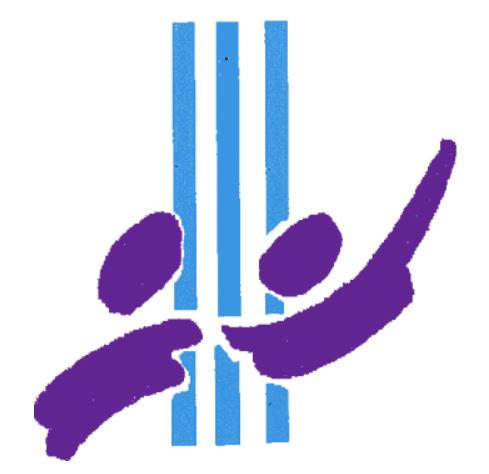 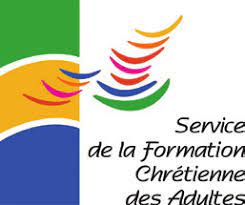 Inscription à la journée diocésaine : La JOIE DE CROIREavec ISABELLE MORELA renvoyer par mail : formation@catholique55.fr  ou Service de la formation, maison diocésaine, 29 rue de la Paix, BP 50090, 55103 VERDUN cedex. Avant le 1er octobre. Paroisse : ……………………………………………………………………………………………………………………………………(Eventuellement) Responsabilité ………………………………………………………………………………………Mme/ M./Sœur/ Père………………….…………………………………………………………………………………………Adresse : ……………………………………………………………………………………………………………………………………………...…………………………………………………………………………………………………………………………………………….J’accepte de recevoir des courriels de la part des Services diocésains   OUI    NON …………………………………………………………….……………………………………………………………e-mail (merci d’écrire très lisiblement afin d’éviter les erreurs de transcription)………………………………………………………………..@.........................................................Je m’inscris à la formation du 15 OCTOBRE à Benoîte-VauxJe réserve mon repas à BV- accueil   OUI          NONMerci et à bientôt !  Bien cordialement.         Véronique GILLOTService de la catéchèse et du catéchuménatMarie-Noëlle SIMONET Service de Formation chrétienne